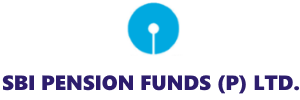 Request for ProposalManaged Security Service Provider (MSSP)forSecurity Information and Event Management –Security Operations Centre(SIEM-SOC)SBI Pension Funds Private LimitedSBI Pension Funds Private Ltd., No. 32, 3rd Floor, Maker Chamber – III, Nariman Point
                                                 Mumbai – 400021,                               Phone: 91-22-42147100, Fax: +91-22-42147113, RFP NO. SBIPFPL/IT/RFP-001/2021-22Request For Proposal (RFP)For Hiring of SIEM-SOC Services from managed security service provider (MSSP).IntroductionBackgroundSBIPFPL is committed to improve its security posture and achieves this objective by updating its processes and technology periodically. Driven by this commitment, SBIPFPL is inviting bids from Service Providers (SP) to define, roll-out and support a comprehensive Security Operations Center (SOC) Framework which will provide assurance on the security posture and enhance SBIPFPL’s capabilities to monitor, respond and mitigate threats against IT infrastructure of SBIPFPL.SBIPFPL intends to engage a Service Provider (SP) who has a sustainable and proven business model, recognized accreditation, established customer-base, distinguishable solution accelerators and enablers, high-performance personnel, while maintaining the ability to support its requirements.SP’s are advised to study the RFP document carefully. Submission of proposal shall be deemed to have been done after careful study and examination of the RFP document with full understanding of its implications.The SP shall bear all Prices associated with the preparation and submission of the proposal, including Price of presentation for the purposes of clarification of the proposal, if so desired by SBIPFPL. SBIPFPL will in no case be responsible or liable for those Prices, regardless of the conduct or outcome of the selection process.Disclaimer:The information contained in this RFP document or information provided subsequently to Bidder(s) whether verbally or in documentary form/email by or on behalf of SBIPFPL (Company), is subject to the terms and conditions set out in this RFP document.This RFP is not an offer but an invitation to receive responses from the eligible Bidders. No contractual obligation whatsoever shall arise from the RFP process unless and until a formal contract is signed and executed by duly authorized official(s) of SBIPFPL with the selected Bidder.The purpose of this RFP is to provide the Bidder(s) with information to assist preparation of their Bid proposals. This RFP does not claim to contain all the information each Bidder may require. Each Bidder should conduct its own investigations and analysis and should check the accuracy, reliability and completeness of the information contained in this RFP and where necessary obtain independent advices/clarifications. Company may in its absolute discretion, but without being under any obligation to do so, update, amend or supplement the information in this RFP. SBIPFPL, its employees and advisors make no representation or warranty and shall have no liability to any person, including any Applicant or Bidder under any law, statute, rules or regulations or tort, principles of restitution or unjust enrichment or otherwise for any loss, damages, Price or expense which may arise from or be incurred or suffered on account of anything contained in this RFP or otherwise, including the accuracy, adequacy, correctness, completeness or reliability of the RFP and any assessment, assumption, statement or information contained therein or deemed to form or arising in any way for participation in this bidding process.SBIPFPL also accepts no liability of any nature whether resulting from negligence or otherwise, howsoever caused arising from reliance of any Bidder upon the statements contained in this RFP.The issue of this RFP does not imply that the SBIPFPL is bound to select a Bidder or to appoint the Selected Bidder or Concessionaire for the Project and the Company reserves the right to reject all or any of the Bidders or Bids without assigning any reason whatsoever.The Bidder is expected to examine all instructions, forms, terms and specifications in the bidding Document. Failure to furnish all information required by the bidding Document or to submit a Bid not substantially responsive to the bidding Document in all respect will be at the Bidder’s risk and may result in rejection of the Bid.Proposed solution must be as per the detailed Technical Specifications and the Vendor should adhere to Scope of Work mentioned in this RFP.The Purchase Order may be placed in part or full by SBIPFPL, the quantity or number of equipment to be purchased as mentioned in this RFP is only indicative. No guarantee or assurance is being provided hereby as to the exact quantity of equipment to be purchased or the minimum order quantity. SBIPFPL, however, reserves the right to procure extra quantity during the bid validity period of the offer and till 3 year from the date of project sign-off. However, the quality of services (QOS) will be reviewed annually, and contract may be terminated if   the QOS will not be improved reasonably. The price of such procurement will be calculated on pro-rata basis of the balance period.DefinitionsThroughout this RFP, unless inconsistent with the subject matter or context:Vendor/ Service Provider/ System Integrator –MSSP / SIEM Vendors.Supplier/Contractor/Vendor–SelectedVendor/SystemIntegratorunderthis RFP.Company/ Purchaser/ SBIPFPL - Reference to the “SBIPFPL”, “Company” and “Purchaser” shall be determined in context and may mean without limitation “SBIPFPL.Proposal/ Bid – the Vendor’s written reply or submission in response to this RFPRFP/Tender–the request for proposal (this document) is entirely, inclusive of any Addenda that may be issued by SBIPFPL.Solution/ Services/ Work/ System – “Solution” or “Services” or “Work” or “System” all services, scope of work and deliverable to be provided by a Vendor as described in the RFP and include services ancillary for Security information Event Management - Security Operations Center (SIEM-SOC) for continuous log monitoring and analysis, co-relation of all logs, threats and vulnerabilities. Etc. covered under the RFP.Product – “Product” means SIEM and Security Tools implemented for SOC and log collector as mentioned in the tender.Server / Network / Website – As specified within the technical requirement section of this RFP document.RFP ProcessThe technical and commercial proposal with the relevant information/documents/acceptance of all terms and conditions as described in this RFP document will be submitted online.     If the tender document is sent to us in hard copy, bidder should take all responsibility of loss /delay. Bid received after due date will not be accepted under any circumstances.  An additional copy of the bid needs to be submitted (password protected) to ciso@sbipensionfunds.com       They cannot make their online submission after the time stipulated above and no extension of time will normally be permitted for submission of bids. List of the Annexures to be submitted online as mentioned below :Terms & Conditions:Tender should strictly confirm to the specifications. Tenders not conforming to the specifications will be rejected summarily. Any incomplete or ambiguous terms/ conditions/ quotes will disqualify the offer.SBIPFPL reserves the right to accept in part or in full or reject the entire quotation and cancel the entire tender, without assigning any reason there for at any stage.  Any terms and conditions from the Vendors are not acceptable to the SBIPFPL.SBIPFPL reserves the right to impose and recover penalty from the vendors who violate the terms & conditions of the tender including refusal to execute the order placed on them for any reasons.Not with standing approximate quantity mentioned in the Tender the quantities are liable to alteration by omission, deduction or addition. Payment shall be regulated on the actual work done at the accepted rates and payment schedule.The L1 rates finalized discovered will be valid for 36 months and the L1 vendor is bound to execute the orders placed at L1 rates during the duration of the contract.The validity period may be extended at the discretion of SBIPFPL which will be binding on the vendors. The prices quoted for SIEM-SOC services should be for three year.The prices should be exclusive of all taxes, the vendor should arrange for obtaining of permits wherever applicable.During the validity period of tender quotes, any upward change in the exchange rate/excise duty and customs duty are to be borne by the vendor. In the event of any downward revision of levies/duties etc., the same should be passed on to SBIPFPL, notwithstanding what has been stated in the quotation or in the Purchase Order.The Vendor should attach all the related product literature, data sheets, handouts, evaluation reports etc., pertaining to the SIEM-SOC for which the Vendor has quoted.Vendor shall ensure that the SOC implemented have use cases with capabilities to detect both internal and external attacks/threats.The tools used for SIEM-SOC by the vendor should be licensed one.Cloud based solution / tools and the channel being used, should be clearly stated.Vendor shall conduct monthly meetings with SBIPFPL and develop use cases to be integrated on the SIEM solution. Vendor shall ensure that use cases are updated regularly to keep it relevant to emerging threats.It would be binding upon the vendor to always maintain security of SBIPFPL systems.SBIPFPL may changes the bid evaluation criteria at its own discretion after receipt of bids from competent bidder. SBIPFPL also reserves the rights to remove components from Commercial bid for evaluation purpose and for releasing the work order for partial scope.SBIPFPL will notify successful Bidder in writing by way of issuance of purchase order through letter or email that its Bid has been accepted. The selected Bidder must acknowledge by return email/letter in token of acceptance.Penalties for Delayed Implementation - The SIEM- SOC Implementation should be started immediately from the date of placing the letter of Intent / Purchase order whichever is earlier. If delayed, SBIPFPL will charge a penalty of 1% of order value for every week of delay, subject to a maximum of 5% of the order value or will lead to cancellation of the purchase order itself.The Bidders will have to submit the Service Level Agreement as per Annexure - E and Non-disclosure Agreement as per Annexure – F together with acceptance of all terms and conditions of RFP, duly signed by the authorized signatory.Copy of board resolution and power of attorney (POA wherever applicable) showing that the signatory has been duly authorized to sign the acceptance letter, contract and NDA should be submitted.Payment Terms:Submission of BidsA two-stage bidding process will be followed for evaluating the bids. The bidders should submit their responses to this RFP in two parts, i.e., first Technical Bid and Commercial Bid and second after techno-commercial evaluation the short-listed bidders will be called for Reverse Auction.Technical Specification and Scope of Work (Requirements of SBIPFPL) is detailed at Annexure-A.Inventory for the scope of work is detailed at Annexure – B. Bidders Organization Profile as per Annexure – C.Eligibility criteria along with supporting documents as per Annexure D.Service Level Agreement - as per Annexure – E. Clarification to RFP - The Bidder should carefully examine and understand the specifications/ requirements/ conditions of the RFP and may seek clarifications, if required, before submitting the bids.  The Bidders are required to direct all communications in writing through email to the designated SBIPFPL officials as per the time schedule defined above, in the Pre-bid Queries format as per Annexure – F.Bid Evaluation ProcessBidder Eligibility CriteriaBidder Profile and experience in the industry.Bidder capability to support the RFP scope and based on the presentation.Bidder support facilities / proactive support/Profile/ Previous experience.OEM post sale support experience.SBIPFPL will evaluate the technical and functional specification of all the equipment quoted by the Bidder.During evaluation and comparison of bids, SBIPFPL may, at its discretion ask the bidders for clarification of its bid. The request for clarification shall be in writing and no change in prices or substance of the bid shall be sought, offered or permitted. No post bid clarification at the initiative of the bidder shall be entertained.SBIPFPL reserves the right to evaluate the bids on technical & functional parameters including factory visit, client site visit and witness demos of the system and verify functionalities, response times, public documents, Market Share, OEM establishment blogs. Group Company experience with product etc.Techno-Commercial evaluationTechnical bids will be examined by the Technical Committee of SBIPFPL which may call for clarifications/additional information from the Vendors which must be furnished to the Technical Committee in the time stipulated by the Technical Committee. E.g. Presentation, Demo or POC of the product.Technical bids will be opened for eligibility criteria and technical evaluation. Bids that are not substantially responsive are liable to be disqualified at the Co.’s discretion.Technical evaluation will include technical information submitted as per technical Bid format, demonstration of proposed solution, reference calls and site visits, wherever required. The Bidder may highlight the noteworthy/superior features of their Services. Proposed solution features, guaranteed uptime, integration, underlying components’ etc. Scalability / Capability of the proposed solution to meet future requirements not outlined in the RFP.Support on open platforms and solution based on proposed technology (both software and hardware).Management GUI for administration for proposed componentsThe Bidder will demonstrate/substantiate all claims made in the technical Bid to the satisfaction of the Company, the capability of the Services to support all the required functionalities at their Price in their lab or those at other organizations where similar Services is in use. Vendor who have fulfilled the eligibility criteria will be evaluated as per the scoring parameters below: In this stage shortlisted Bidders will prepare technical proposal which shall comprise of (at a minimum)Eligibility criteria 				– 			10 marksArchitecture & SIEM solution 			–			20 marksTechnical Evaluation of SOC			– 			50 marksProject Plan with Timelines 			–			10 MarksVendor presentations & SOC visits (if feasible)	–			10 MarksThe bidders who have attained minimum technical score & have complied with the points of Technical Bid shall qualify for Commercial Bid evaluation.Technical Bid will be assigned a technical weightage. Only the bidders whose overall Technical score is 70 % or more will qualify for commercial bid evaluation.  The Final technical score of the Bidder shall be calculated as follows - Commercial Bid evaluationThe Commercial bids for the technically qualified bidders will then be opened and reviewed by the Technical & Price Negotiation Committee (TPNC) of SBIPFPL to determine whether the commercial bids are substantially responsive. Bids that are not substantially responsive are liable to be disqualified at owner’s discretion.The Commercial Bids of the technically qualified bidders shall be calculated as follows - The final techno-commercial score will be Quality and Price based with the following weightage:  70%: Final Technical Score 30%: Final Commercial score The bidder will be given ranks in the descending order, i.e. the highest Final score shall be treated as Rank-1 bidder. Based on the rankings, the TPNC will shortlist the bidders for Reverse Auction round.Reverse Auction: (conducted only  if  decided by competent authority) All the Bidders who qualify in the techno-commercial evaluation process shall have to participate in the online reverse auction to be conducted by the Authorized service provider on behalf of SBIPFPL.  Shortlisted Bidders shall be willing to participate in the reverse auction process and must have a valid digital signature certificate. Bidders shall also be willing to abide by the e-business rules for reverse auction framed by the Authorised service provider. The details of e-business rules, processes and procedures will be provided by the authorised service provider. The Bidder will be selected as L1 based on overall price package as quoted in the Reverse Auction.Final Price Break-up details as per Annexure – H, should be submitted by the successful Bidder by next day of Reverse Auction.Prices quoted must be “All Inclusive” except taxes as applicable.SBIPFPL reserve the complete rights to issue a full or partial purchase order or to subtract any component from the proposed solution/ BILL OF MATERIAL at its own discretion.  General Terms & ConditionsConfidentiality This document contains information confidential and proprietary to SBIPFPL. Additionally, the Bidder will be exposed by virtue of the contracted activities to internal business information of SBIPFPL, the Associates, Subsidiaries and/or business partners. The Bidders agree and undertakes that they shall keep confidential all matters relating to this RFP and will not make any disclosure to any person who is under the obligation under this document, any information, data, and know-how, documents, secrets, dealings, transactions or the terms or this RFP (the “Confidential Information”). Disclosure of receipt of this RFP or any part of the aforementioned information to parties not directly involved in providing the services requested could be treated as breach of confidentiality obligations and SBIPFPL would be free to initiate any action deemed appropriate. The restrictions on disclosure of confidential information shall not apply to any matter which is already available in the public domain; or any disclosures made under law.No news release, public announcement, or any other reference to this RFP or any program there under shall be made without written consent from SBIPFPL. Reproduction of this RFP, without prior written consent of SBIPFPL, by photographic, electronic, or other means is strictly prohibited.Non-Disclosure AgreementThe shortlisted bidder will be required to sign a Non-Disclosure Agreement with SBIPFPL. The Bidder shall treat all documents, information, data, and communication of and with SBIPFPL as privileged and confidential and shall be bound by the terms and conditions of the Non-Disclosure Agreement. Governing Law and Jurisdiction All disputes and controversies arising out of this RFP and related bid documents shall be subject to the exclusive jurisdiction of the Courts in Mumbai and the parties agree to submit themselves to the jurisdiction of such court and the governing law shall be the laws of India.ArbitrationAll disputes and differences of any kind whatsoever shall be settled by Arbitration in accordance with the provisions of Arbitration and Conciliation Act, 1996 or any statutory amendment thereof. The dispute shall be referred to the sole arbitrator who shall be appointed by SBIPFPL. The venue of Arbitration proceedings shall be at Mumbai. The Arbitration proceedings shall be conducted in English Language. The award of the Arbitration shall be final and binding on both the Parties and shall be delivered in Mumbai in the English language. The fees of the Arbitrator and the cost of the Arbitration proceedings shall be equally borne by both the Parties.IndemnificationThe Bidder shall, at its own cost and expenses, defend and indemnify SBIPFPL against all losses, judgements, statutory and regulatory penalties, fines, damages, third-party claims on account of the any misrepresentation, infringement of intellectual property rights, frauds, and breach of terms of this RFP/ violation by the Bidder of any or all national/international trade laws, norms, standards, procedures etc.The Bidder shall expeditiously meet any such claims and shall have full rights to defend itself there from. If SBIPFPL is required to pay compensation to a third party on account of the Bidder or association with the Bidder, then the Bidder shall be fully responsible for the same, including all expenses and court and legal fees. Force MajeureIn case of delay in implementation of the Project on account of conditions which are beyond the control of the shortlisted bidder such as war, floods, earthquakes, strikes, lockouts, epidemics, pandemic, riots, fire or Governmental regulations superimposed after the date of order/ contract, the Parties shall be permitted to terminate the contract / bid document, if such delay extends for a period beyond 15 days. SBIPFPL shall not be liable to make any payments in this case.TerminationSBIPFPL reserves the right to abandon the current tender process and restart the bidding process at any point of time without assigning any reason whatsoever. SBIPFPL can cancel the award granted to the elected Bidder at any point of time and restart the bid process completely or select another Bidder. The Elected Bidders understands and agrees that SBIPFPL shall not be obligated in any manner whatsoever and is free to stop / modify the bidding process at any stage without any liability.Data ProtectionThe Bidders authorizes the release from time to time to SBIPFPL (and any of its Subsidiaries or Affiliates) all personal or professional data that is necessary or desirable for the administration of the RFP (the “Relevant Information”). Without limiting the above, the bidders permit SBIPFPL to collect, process, register and transfer to and from mentioned entities all Relevant Information. The Relevant Information will only be used in accordance with applicable law.Intellectual Property SBIPFPL shall have sole exclusive ownership to all its Intellectual property including and not limited to its trademarks, logos etc. This RFP shall in no way be considered as a transfer or assignment of the respective rights over any intellectual property owned, developed or being developed by SBIPFPL.Annexure-A: Technical Specification and Scope of WorkCompliance:C – Fully compliant, P – Partially Compliant, N – Not compliantThe key requirements of SOC Transformation are as follows:Annexure-B: InventoryList of devices / servers (Total 20 device list Approximate)Device details include DR setup.*Kindly mention cost for additional device added subsequently.Annexure – C:Bidder’s Organization Profile(to be printed on Bidder’s Letter Head and included with the Technical Bid Envelope)Date: _________________________To:The Head, Information SecuritySBI Pension Funds Private Limited, No 32, 3rd Floor, Maker Chamber-IIINariman Point, Mumbai-400021Dear Sir,Ref: SBIPFPL/IT/RFP/001 dated: DD.MM.YYYYDetails of the Bidder:Annexure – D:Compliance For Eligibility Criteria(to be printed on Bidder’s Letter Head and included with the Technical Bid Envelope)Annexure – E :Service Level Agreement (SLA)SLAs for 24 x 7 Threat Detection & Response Services will be applied as below:For every breach of Service levels as stated above, SBIPFPL may claim a penalty of 1 % of agreement value (calculated on daily basis) for every hour of breach of time. However, the aggregate of all such penalties shall not exceed 25 % of the overall charges paid by SBIPFPL for the said quarter. Daily report of events/incidents, correlation, analysis, recommendations and closure status by next business day. Monthly report by 7th day of every month (including excel based reports). Information must be shared as stated above of getting validated information about the potential security threats/vulnerabilities new global security threats/zero day attacks in circulation to the designated SBIPFPL official and suggest suitable countermeasures to safeguard against such evolving threats/attacks along with the analysis. The advisories should be customized to SBIPFPL Infrastructure. Report pertaining to the same should be part of the monthly report. Report on recommendations regarding enhancement of security of SBIPFPL should be part of the monthly report. 24*7*365 dashboard availability to be ensured. VALIDITY OF AGREEMENT: The Agreement/ SLA will be valid for the period of three years. The Company reserves the right to terminate the Agreement as per the terms of RFP/ Agreement. For purpose of calculating penalty, uptime is calculated as under:Uptime (%) = Sum of total hours during quarter - Sum of downtime hours during quarter* 100                                                Sum of total hours during the quarter Total hours during the quarter = No. of working days i.e.90 * 24 hours = 2160 hoursUptime (%) =   2160- Sum of downtime hours during quarter* 1002160	Annexure-F :Pre-Bid QueriesAnnexure G :Commercial BidPART-1PART-2Overall package price as shown below:Annexure H :Reverse Auction ( if applicable) – Overall Package PriceTo arrive at L-1 bidder, Revers Auction will be conducted for the overall package price as shown below:Annexure I :Final Price Break-up : To be submitted by the L1 Vendor*This Price shall remain valid during the entire contract period of three years. Annexure – J :Non-Disclosure Agreement (NDA)(to be printed on Bidder’s Letter Head and included with the Technical Bid Envelope)THIS AGREEMENT (“the Agreement”) is made on this _____day of __________, 2021.BETWEEN SBI Penson Funds Private Limited an Indian company duly incorporated under the Companies Act, 1956, having its registered office at No 32,  3rd Floor , Maker Chamber -III , Nariman Point Mumbai -400021 (hereinafter for the purposes of this agreement, referred to as “SBIPFPL”/ “Disclosing Party”), which expression shall, unless repugnant to the context or meaning thereof, be deemed to mean and include its successors and permitted assigns; AND ________________________LIMITED, a company incorporated Registered under the Companies Act, 1956 and having its registered office at _________________________________________________________________________________________________________________________________________ in(hereinafter referred to as the “Receiving Party”), which expression shall, unless repugnant to the context or meaning thereof, be deemed to include its successors and permitted assigns) WHEREAS:SBIPFPL is  an authorized Pension Fund Manager for Pension fund products  and is registered with PFRDA (Pension funds Regulatory Development Authority). The Receiving Party is engaged in the business of ______________________________.  SBIPFPL and the Receiving Party are in the process of discussion and negotiation wherein SBPFPL will provide its Information related to Systems, Device, Applications, logs, etc. (“Information”) to the Receiving Party and may during discussion, negotiation and/or performance of the said Services, disclose, provide, or make available to the Receiving Party certain Confidential Information as defined herein below; and SBIPFPL desires to restrict use and disclosure of such Confidential Information as set out herein below. NOW THEREFORE in consideration of the mutual promises and covenants contained in this Agreement, and the mutual disclosure of Confidential Information to each other, the Parties hereto agree as follows:1. Confidential Information and Confidential Materials“Confidential Information” means non-public information that SBIPFPL designates as being confidential or which under the Confidential Information circumstances surrounding disclosure ought to be treated as confidential. “Confidential Information” includes, without limitation, information relating to released or unreleased SBIPFPL ’s services or products, the marketing or promotion of any SBIPFPL Product, SBIPFPL ’s business policy, Confidential Information or practices, and information received from others that SBIPFPL is obligated to treat as confidential. Confidential Information disclosed to the Receiving Party by any parent or agent of SBIPFPL, or by any subsidiary of parent of SBIPFPL, is covered by this Agreement.(b) Confidential Information shall not include any information that: (i) is or subsequently becomes publicly available without the Receiving Party’s breach of any obligation owed to SBIPFPL; (ii) became known to the Receiving Party prior to SBIPFPL’s disclosure of such information to the Receiving Party; (iii) became known to the Receiving Party from a source other than the breach of an obligation of confidentiality owed to SBIPFPL; (iv) is independently developed by the Receiving Party.(c) “Confidential Materials” shall mean all tangible materials containing Confidential Information, including without limitation, written or printed documents and computer disks or tapes, whether machine or user readable, the Software being licensed including any manual and documents relating to the Software, its Source Code, etc.2. RestrictionsExcept as provided below, the Receiving Party shall not disclose any Confidential Information to third parties. However, the Receiving Party may disclose Confidential Information in accordance with judicial or other governmental order, provided the Receiving Party shall give SBIPFPL reasonable notice prior to such disclosure and shall comply with any applicable protective order or equivalent. This restriction on disclosure of Confidential Information shall apply to all the Confidential Information disclosed before entering the service agreement and shall continue to have effect during the subsistence of the Service Agreement. It shall also survive the termination of such agreement for provision of the services, as set out in the recitals hereinabove. (b) The Receiving Party shall take reasonable security precautions, at least as great as the precautions it takes to protect its own confidential information, to keep confidential the Confidential Information. The Receiving Party may disclose Confidential Information or Confidential Material only to the Receiving Party‘s employees or consultants on a need-to-know basis. The Receiving Party will have executed or shall execute appropriate written agreements with its employees and consultants sufficient to enable it to comply with all the provisions of this Agreement(c) 	Confidential Information and Confidential Materials may be disclosed, reproduced, summarized or distributed only in pursuance of the Receiving Party’s business relationship with SBIPFPL, and only as otherwise provided hereunder. The Receiving Party agrees to segregate all such Confidential Materials from the confidential materials of others in order to prevent commingling.(d) Publications: the Receiving Party  shall not make any news releases, public announcements, give interviews, issue or publish advertisements or publicize in any other manner whatsoever in connection with this Agreement, the contents / provisions thereof, other information relating to this Agreement, the Purpose, the Confidential Information or other matter of this Agreement, without the prior written approval of the SBIPFPL.3. Rights and RemediesThe Receiving Party shall notify SBIPFPL immediately upon discovery of any unauthorized use or disclosure of Confidential Information and/or Confidential materials, or any other breach of this Agreement by the Receiving Party, and will co-operate with SBIPFPL in every reasonable way to help SBIPFPL to regain possession of the Confidential Information and/or Confidential Materials and prevent its further unauthorized use.The Receiving Party shall return all originals, copies, reproductions and summaries of Confidential Information or Confidential Materials at SBIPFPL’s request, or at SBIPFPL’s option, certify destruction of the same.The Receiving Party acknowledges that monetary damages may not be a sufficient remedy for unauthorized disclosure of Confidential Information or Confidential Materials and that SBIPFPL shall be entitled, without waiving any other rights or remedies, to such injunctive or equitable relief as may be deemed proper by a court of competent jurisdiction.4. MiscellaneousAll Confidential Information and Confidential Materials are and shall remain the property of SBIPFPL or any affiliate thereof. By disclosing information to the Receiving Party, SBIPFPL and/or its affiliate(s) do not grant any express or implied right to the Receiving Party to or under any patents, copyrights, trademarks, or trade secret information.Any software, product, service and documentation provided under this Agreement is provided with RESTRICTED RIGHTS.Terms of confidentiality under this Agreement shall not be construed to limit either party’s right to independently develop or acquire products without use of other party’s Confidential Information. Further, either party shall be free to use for any purpose the residuals resulting from access to or work with such Confidential Information, provided that such party shall maintain the confidentiality of the Confidential Information as provided herein. The term “residuals” means information in non-tangible form, which may be retained by persons who have had access to the Confidential Information, including the ideas, concepts, know-how or techniques contained therein. Neither party shall have any obligation to limit or restrict the assignment of such persons or to pay royalties for any work resulting from the use of residuals. However, the foregoing shall not be deemed to grant to either party a license under the other party’s copyrights or patents.This Agreement constitutes the entire agreement between the parties with respect to the subject matter hereof. It shall not be modified except by written agreement dated subsequent to the date of this Agreement and signed by both Parties. None of the provisions of this Agreement shall be deemed to have been waived by any act or acquiescence on the part of SBIPFPL, its agents, or employees, but only by an instrument in writing signed by an authorized officer of SBIPFPL. No waiver of any provision of this Agreement shall constitute a waiver of any other provision(s) or of the same provision on another occasion.This Agreement shall be governed  by  and construed  in  accordance with the laws  of  India  and shall  be subject to the exclusive jurisdiction of  the courts of  Mumbai.Subject to the limitations set forth in this Agreement, this Agreement will inure to the benefit of and be binding upon the Parties, their successors and assigns.If any provision of this Agreement shall be held by a court of competent jurisdiction to be illegal, invalid or unenforceable, the remaining provisions shall remain in full force and effect.All obligations created by this Agreement shall survive change or termination of the parties’ business relationship.In the event this Agreement (including any schedules, exhibits or attachments hereto) is signed in both the English language and in any another language, any conflict or inconsistency between the different language versions shall be resolved solely by reference to the English language version.5. ArbitrationAll the disputes in connection with this Agreement, the construction of any provision of this agreement or the rights, duties or liabilities of the parties hereto under this Agreement shall be amicably settled. However, in the event of any such disputes are not settled amicably between the Parties, reference shall be to three arbitrators. Each party shall appoint its Arbitrator and the two respective Arbitrators appointed by each party shall appoint a presiding Arbitrator to adjudicate the dispute, difference, claim, etc. between the parties. A Party wishing to refer a dispute to arbitration shall appoint its arbitrator and send notice of such appointment in writing to the other party requiring the other party to appoint its own arbitrator within 30 calendar days of that notice and stating that it will appoint its arbitrator as sole arbitrator unless the other party appoints its own arbitrator and gives notice that it has done so within the 30 days specified above. If the other party does not appoint its own arbitrator and give notice that it has done so within the 30 days specified, the Party referring a dispute to the arbitration may, without the requirement of any further prior notice to the other party, appoint its arbitrator as sole arbitrator and shall advise the other party accordingly. The award of such sole arbitrator shall be binding on both parties as if he had been appointed by agreement.The arbitration will be held in Mumbai, India and will be conducted in the English language.  IN WITNESS WHERE OF,THE PARTIES HERE TO HAVE CAUSED THIS AGREEMENT TO BE EXECUTED AS OF THE DAYAND YEAR FIRST ABOVE WRITTEN  ************************************************************************************ACTIVITY  SCHEDULEACTIVITY  SCHEDULEACTIVITY  SCHEDULESr NoActivityDetails1.RFP NumberSBIPFPL/IT/RFP-001/2021-222.Bid Document Availability including changes/amendments, if any to be issued RFP may be downloaded from Company’s website https://www.sbipensionfunds.com/3.Release of RFP12 May, 2021 revised on 11 June 20214.Pre Bid Queries on email4.Online Technical Bid submission 11 June 2021, 2021- 16:00 Hrs5. Technical Bid Opening 15 June, 2021- 10:00 Hrs6Technical Bid Evaluation and Presentation of shortlisted Service Providers 7.Opening of Commercial  Bids  Date Will be advised separately 8.Method of SelectionThe method of selection is Quality and Price Base Selection. The weights given to the Technical and Commercial Proposals are:Technical = 70% and Commercial= 30%9.Reverse AuctionNot Applicable 10SBIPFPL- Contact Details Mr. Rajesh K Mishra (CISO) M –7488925030 ciso@sbipensionfunds.comMr. Prateek Pal (Assistant Manager - IS)M-9987276324systems@sbipensionfunds.comS/NParticularsAnnexureTo be submitted with1Technical Specification and Scope of WorkAnnexure-ATechnical Bid2InventoryAnnexure-B Technical Bid3Bidders Organization Profile & capability presentation to support the scope of work as per RFP and post implementation support.Annexure-CTechnical Bid4Eligibility CriteriaAnnexure-DTechnical Bid5Service Level AgreementAnnexure-ETechnical Bid6Pre-Bid Queries with SBIPFPL response to be submitted with Technical Bid.Annexure-FTechnical Bid7Commercial BidAnnexure-GCommercial Bid8Tender Document duly signedTechnical Bid9Reverse AuctionAnnexure-HOnline10Final Price Break-up by L1 vendorAnnexure-IL1 Bidder11NDAAnnexure-JL1 BidderSl. No.DetailsPayment would be done on quarterly basis at the end of the quarter upon receipt of invoice from vendor.S.NoRequirementsComplianceRemarks1Security Monitoring Requirements1.1Vendor should monitor security logs to detect malicious or abnormal events and raise the alerts for any suspicious events that may lead to security breach. 1.2Vendor should provide log baselines for all platforms under scope that are required to be monitored. 1.3Vendor platform should have capability to collect logs from most of the standard platforms like Windows, Linux, AIX, Solaris, Firewall, Network and other security devices or solution, etc.1.4Vendor Platform should be able to collect logs from most of the standard network, security devices, Data bases, Web servers and cloud services (Aws/Azure), SAAS Solutions, O365, DLP solutionsetc.1.5Vendor should detect both internal & external attacks. In addition to security attacks on IT infrastructure, vendors should also monitor for security events on databases and servers.1.6Vendor should monitor, detect and manage incidents for the following minimum set of database security events. This is an indicative list and is not a comprehensive/complete set of events. Vendors should indicate their event list in proposal response. 
· Monitor Access to Sensitive Data (e.g. PII data) 
· Database access including logins, client IP, server IP and source program information. 
· Track and audit administrative commands( NO actual DAM capability is expected) 1.7Vendor should carry out correlations amongst the logs from multiple sources to detect multi-vector attacks. 1.8Vendor operations team should send alerts with details of mitigation steps to designated personnel as including any identified service provider of SBIPFPL. 1.9The Vendor should bring workflows and solutions that can automate majority of the incident response activities such as false positive management, managing white lists, escalation workflow, SLA management etc.1.10Alerts should be notified to SBIPFPL only after proper triage process. Alerts from SIEM should be enriched with context data, environmental data, vulnerability data, historical data, threat intelligence etc.1.11Historical parameters should include and not limited to attack volume, attacker volume, and destination volume for every alert.1.12Vendor should give long term solution to prevent such threats in future1.13Define, Develop and implement Use Cases based on standard methodologies such as Cyber Kill Chain1.14Service provider should have capability to integrate log from nonstandard application and devices and service provider platform should be able to process them for generating alerts and reports1.15Service Provider reports in compliance with industry best practice and international standards like ISO 27001, PCI, SOC1, SOC2 etc. and regulatory requirement like PFRDA (Pension Funds Regulatory Authority).1.16Service provider to assist the organization to ensure the log retention is as per local regulatory requirements of PFRDA1.17Service Provider’s solution should have capabilities to define rules on event logs captured from various sources to detect suspicious activities Examples
• Failed login attempts
• Successful Login attempts from suspicious locations or unusual systems 
• Authorization attempts outside of approved list
• Vendor logins from unauthorized subnets
• Vertical & Horizontal port scans
• Traffic from blacklisted IPs
• Login attempts at unusual timings1.18Service provider solution should be able to provide charts for top attacks & attackers, OWASP based threat analysis, Trending threats, attack demographics etc.1.19The proposed system shall be able to capture all details in raw log, events and alerts and normalize them into a standard format for easy comprehension.1.20The proposed solution should prevent tampering of any type of logs and log any attempts to tamper logs. It must provide encrypted transmission of log data to the log management.1.21Any failures of the event collection infrastructure must be detected, and operations personnel must be notified.1.22The solution should be able to support enrichment of data with contextual information like Geo Data, malicious IPs, Domains, URLs, Threat Intel and custom specified tags and annotations. The enrichment fields should be indexed along with the event in real-time at an individual event level and not done as a separate lookup process.1.23Using the outbound plugins architecture, the Vendor must provide integrations with services like ticketing systems, messaging platforms, vulnerability scanners etc. to facilitate automation of workflows.1.24Vendor should detect both internal and external attacks. In addition to security attacks on IT infrastructure, Vendor should also monitor for security events on critical business applications, databases and identify network behavior, user behavior anomalies.1.25Vendor should monitor, detect and manage incidents for the following minimum set of IT infrastructure security events. This is indicative minimum list and is not a comprehensive/complete set of events.
· Buffer Overflow attacks
· Port and vulnerability Scans
· Password cracking
· Worm/virus outbreak
· File access failures
· Unauthorized service restarts
· Unauthorized service/process creation
· Unauthorized changes to firewall rules
· Unauthorized access to systems
· SQL injection
· Cross site scripting
· All layer 7 web attacks via internet / intranet1.26Vendor should monitor, detect and manage incidents for the following minimum set of business application security events. This is an indicative list and is not a comprehensive / complete set of events.
· Attempted segregation of duties violations
· Attempted access violations
· Critical user additions, deletions
· Creation, deletion and modification of critical application roles/groups
· Changes to permissions or authorizations for critical application roles/groups
· Changes to account and password policies in the application
· Changes to critical application parameters
· Changes to audit parameters2.      Incident Analysis2.1Solution should support centralized incident management to prioritize and manage security incidents.2.2Solution should support and trigger alerts from number of security products including SIEM, DLP, IPS, WAF, Anti-APT, ETDR, NAC, PIM2.3Solution should support machine driven training algorithms that considers contextual parameters, historical behavior, and external threat intelligence to enrich and arrive at a triage score in real time. Triage score should form the basis for prioritizing the alert and further action on the same
· Environmental parameters should include and not limited to asset criticality, user criticality, and vulnerability status for every alert.
· Historical parameters should include and not limited to attack volume, attacker volume, destination volume for every alert, severity of alert and so on.
· Central Threat Intelligence feed should also be applied to identify threats through known bad actors2.4Solution should support a rule engine for users to define custom triage rule. Rule engine should support asset data fields, event data fields, user data fields, triage score, and triage parameters2.5Solution should enable investigation of triaged alert/custom alerts deemed critical2.6Investigation module should integrate with log sources (SIEM, ETDR, EPP, Data Lake) on demand to pull data related to the investigated alert. It should also include charting and graphs of analyzed data2.7Solution should have features to analyze impact of the attack on the targeted asset including configurations, Indicators of Compromise(IOCs), external network connections, 2.8Solution should support features to identify attacker attributes including threat intelligence score of attacker, who-is lookup information, geo-mapping in a single console. 2.9Solution should support models to build up the entire attack chain- from attack inception, progress of the attack and spread to attack in the network.2.10Solution should provide run books for investigation steps corresponding to different types of attacks, derive attack inception and progress of the attack. i.e. Detect Patient Zero, Attack origin and Blast Radius.2.11Solution should support integration with open source or commercial IOC sources. List the supported sources which can be integrated with Solution and brief on the integration approach. 
·       Solution should support features to analyze and identify the impact of this attack on other assets.2.12Solution should support models to derive attack inception and progress of the attack. List the details of investigation models used in the Solution.2.13Solution should provide case management features to store raw and analyzed data for a specific alert or set of alerts. Provide details on the what artefacts can be stored related to an investigation 2.14Solution should support quick search across stored datasets in the Solution. Provide details of search features supported. 2.15Solution should provide run books for investigation steps corresponding to different types of attacks.2.16Solution should provide features to do free flow visual analysis of alerts and logs from integrated data sources based on custom criteria. This visual analytics feature should have appropriate graphical representation options to visualize large scale data.3.      Incident Response3.1Solution should support quick response to an ongoing incident or serious threats with remote configuration of parameters in servers/desktops, Firewalls, AD (Active Directory), IPS, WAF, Network Switches & Routers
· Automated Remediation for responding to commodity threats (e.g. recall malicious mails from inboxes, block bad IPs in Firewall, Disable bad users in Active Directory, etc.) The solution may be limited to the extent of suggesting necessary correction instead of automated remediation.
· Solution should support multiple configuration parameters to servers/desktops including removal/changes to services, users, registry keys, software, and browser plugins.3.2Solution should support the full workflow for incident classification, incident coordination such as assigning activities to different teams and tracking for closure, escalation of tasks, and exception approvals3.3Solution should support the full workflow for incident coordination. 3.4Solution should support assigning activities to different teams and tracking for closure.3.5Solution should support the workflow required to approve such auto mitigation action or have option to exempt certain auto mitigation from approval process. 3.6Solution should support escalation workflows. Provide details on the escalation matrix within Solution along with the levels and list the escalation medium (SMS/email) 3.7Solution should support tracking of security exception approvals for those threats and incidents for which remediation is not possible or compensating controls are available.3.8Solution should integrate with external service desks such as e.g. BMC Remedy, Internal ticketing tool for leveraging existing service desk platform
or
SP to Provide Ticketing tool – SOC operations access to SBIPFPL. 3.9Solution should provide alert details and investigation outcomes linked and viewable for relevant remediation tickets.3.10Incident Report with classification, chronology of events, RCA, IOC 3.11Track impacted assets related to an incident 3.12Tools for Response based on data and analytics3.13Ability for quick Counter Response by integrating with devices such as firewall and AD for blocking traffic or quarantine system3.14Usage of Ticketing and case management workflow 3.15Classification of incidents 3.16Maintain track of first response and subsequent measures taken for the incident 3.17Maintain chronological order of events related to incident response 3.18Maintain IOC and artifacts related to incident 3.19Incident response should include investigation of end points if required to conclude the investigation3.20Centralized incident management to prioritize and manage security incidents.3.21SP should bring a platform which facilitates collaboration between SOC and SBIPFPL with features comments on incidents, maintaining a history of conversation with timeline, ability to add artifacts4Threat Hunting Requirements4.1Use algorithms and tools to actively hunt of attacks in large volume of data and create alerts that are passed on to analysts. Supports use of Big data platform for collection and analysis  4.2Define, develop, implement, update and maintain Hunting Framework which contains:
· Create Strategic Hunt Missions which are objective based to identify malicious activity that has not triggered an alert
· Search for Indicators of Compromise received from Threat Intelligence and Analytics4.3Create knowledge base of IOCs4.4Vendor should provide security analytics as a service to able to detect unknown attacks4.5The analytics service should have models that are able to detect attacks in various stages of a cyber kill chain4.6The analytics service should able to detect threats from various attacks vectors such as malware, web application attacks, network attacks, watering hole attacks, DNS attacks, insider threat, and data exfiltration. List the detection use cases which can detect above attacks using pre-built machine learning techniques and analytical models.4.7Analytics using machine learning techniques should use multiple sources to identify malicious activity. A minimum the following sources should be used:
·       Netflow
·       IPS/IDS
·       Proxy
·       WAF
·       Windows logs and Sysmon        Linux ·       DNS
·       FWR4.8Solution should have pre-built AI models to detect targeted attacks (unknown attacks from unknown threat actors). 4.9Solution should have analytical models to detect different stages of Cyber Kill chain. 4.10Network Threat Hunting should leverage existing network sources for better detection of advanced attacks. Network sources should include Netflow, Proxy, DNS, IPS, VPN, Firewall, AD/Windows, Email logs4.11Network threat hunting should use AI on network sources and enable hunting for attacks including but not limited to Lateral Movement, Malware Beaconing, Data Exfiltration, Watering Hole, Targeted network attacks, Dynamic DNS attacks4.12The service must be capable of identifying suspicious or hitherto undiscovered communication patterns. The service must support detection of newly discovered pattern in future4.13The service should identify network traffic from potentially risky applications (e.g. file sharing, peer-to-peer, etc.).5.      Endpoint Detection & Response Service – It should support5.1Endpoint threat hunting should hunt for Process anomalies, Service anomalies, Hash values, Connection anomalies and indicators of compromises.5.2EDR hunting should help to detect anomalies at the end point such as:
· Detect Command and control activities
· Detect Data stealing activities
· Assess weakness by looking at vulnerabilities.
· Searching for IOCs
· Outlier detection of active system process, driver, services, network connections, etc.  5.3EDR should help perform the following :
· Collection of forensic artifacts (Name, Hash code, Size, Loaded DLLs) of all binaries running in organization.
· Matching of forensic artifacts against known indicator of compromise.
· Segregating unknown forensic artifacts from known forensics artifacts.
· Clustering of unknown forensic artifacts to find outlier binaries.
· Analyzing outlier binaries using supervised neural network.5.4EDR service should be able to take quick response actions such as:
· Killing anomalous processes, deleting malicious binaries
· Isolating end points5.5Detect threats on endpoints by deploying EDR agents. The service should be able to take containment actions such as isolating infected endpoints5.6Detect user anomalies using a combination of rules and machine learning model. Optionally provide sensors to capture network traffic to detect threats at the network level.6.      User Behavior Analysis6.1Solution should provide UBA dashboard based on various UBA models outcome.
· UBA Dashboard should highlight risky users based on objective scoring of users based on composite risk score comprising all behavior anomalies of the user
· Organization should be able to define risk thresholds based on their risk appetite6.2Detect malicious/illegal activities performed by users6.3Solution to have capabilities to collect user data from variety of sources like Directory Services , IAM, VPN, Proxy,O365, etc.6.4Service should be able to track user‘s activities locally and remote network sites and should be able to report usage behavior across the entire network.6.5The service should incorporate multiple baseline behavioral models which cover behavioral risk categories like Data Exfiltration, Malicious Users, Illicit Behavior, compromised credentials, etc.6.6Solution should support business application threat hunting for application to detect access and authorization anomalies using application logs, NetFlow.6.7Solution should be able to search proactively and iteratively through a network or logs data to detect and isolate advanced threats that evade Signature based systems (SIEM, IDS, DLP etc.) 6.8Solution should support applying AI models on WAF events to detect targeted web application attacks6.9Service provider should submit a daily threat hunting based on the threat hunting models deployed at the organization7.      Threat Intelligence7.1Service should anticipate likely threats to the Organization based on global threat events and data and provide proactive measures to prevent such happenings in the Organization. 7.2Service should support integration of machine-readable threat intelligence from different open and commercial sources. It should support providing weightage against sources and support algorithms to reduce noise & false positives in threat intelligence feeds7.3Service should provide strategic threat intelligence about incidents and breaches happening across the global and provide actionable intelligence such as
· Can SBIPFPLis susceptible to such an attack?
· If yes, which assets in the organization are susceptible?
· Provide IoC’s where relevant
· Provide mitigation steps for each advisory7.4Service should apply the threat intelligence to Organization assets, network traffic, security event and users to provide actionable report on likely impact on each entity and recommend pre-emptive measures.7.5Solution should track status of assets against IoCs, CVEs and support the workflow for remediation. As an example, CVEs related to shadow broker release should be used to identify affected assets. Workflow should enable tracking the CVEs to closure through patching/other activities. Service provider should track closure and corresponding risk reduction7.6Service should have machine algorithms to auto-evaluate an asset and assign a business value to the asset7.7Solution should support STIX/TAXII for automated integration of actionable intelligence with security technologies. 7.8Service should support 3rd party / external threat intelligence to aid incident response by bringing in organizational context and internal information available in SIEM and other sources of security information8Vulnerability Management8.1Reports Should be provided on vulnerability status along with mitigation recommendations.8.2Integration of vulnerability information with the Threat management system to get 360 degree view of the asset.9General Requirements 9.1Service provider team should have the following skills:
· Security analysts
· Incident investigator
· Threat hunter
· Data scientists
· Threat intelligence analytics
· Incident responders
· Specialized security team for IOC collection, deeper analysis, forensic investigation9.2Solution should provision reconstructing common file formats including word document, image, Web page. 9.3The platform should have machine learning capabilities and other advanced analytics of structured as well as unstructured security & network data.9.4The Log management solution (Centralized) is required at        SBIPFPL  for collection of logs from different log sources. VMs and Storage for Log collector will be provided by SBIPFPL. Vendor to provide required specification document for log collector. 9.5Vendor shall build the capacity of the SIEM solution that can handle the log retention as mentioned below:
· Three months – Online 
· Two Years – OfflineVendor should provide backup copy of logs to SBIPFPL for record and reconciliation in specified media device.9.624x7x365 real time logs monitoring, analysis and correlation using security analytics, Threat hunting, Threat Intelligence consisting of Indicators of Compromise (IOC) and other threat intel (vulnerabilities report, incident reports etc.).9.7 The proposed solution should provide end-to end capability to setup an SIEM, Big Data Security Analytics Platform and SOAR for storage, indexing, searching, analysis, correlation, reporting, visualization, orchestration of different types of structured / semi-structured data generated within the organization.9.8 The proposed system should support SAN, NAS and DAS for adding external storage as and when required. The bidder is expected to size the storage as per the requirements mentioned in this RFP. The bidder‘s response should include the calculations/ logic used to arrive at the sizing. It is to be noted that proposed hardware should be based on RAID 5. The solution should have adequate redundancy for handling disk failures.9.9Vendor will be responsible to store logs in industry standard solution and format.9.1If connectivity between log collection agents and logger is down then the Log collector agents should store the logs of at least 3 days and send them once connectivity is established.Option to inform SBIPFPL official within an hour and effort to retore  log collection /pushing  should be  documented in SLA.  9.10Alerting events/incidents and recommending remedial actions.9.11 Incident analysis (Triage) to remove false positives, incident notification.9.12 Daily report of events/incidents, correlation, analysis and recommendations. The daily report shall cover the correlation analysis of all the devices included as part of scope.9.13 Monthly report summarizing the list of events/incidents reported, correlation analysis, recommendations, status of actions by SBIPFPL and other security advisories. It should include the trend analysis comparing the present month’s data with the previous month data.9.14 Detect known as well as unknown threats by using machine learning and security analytics9.15Consolidate data and extract actionable insight from a variety of intelligence sources and existing security technologies9.16Proactive threat hunting on daily basis, which otherwise gets undetected via signature-based systems.9.17Be Cyber-Ready to respond to attacks swiftly.9.18Complete analysis and correlation of logs from all the devices/solutions under scope9.19Provide and/or develop parsing rules for standard/ non-standard logs respectively. Pre-defined / custom parsers should be available for parsing logs for the following applications but not limited to: Oracle E-Business Suite, Opentext Documentum platform etc.9.20The proposed solution should have available connectors to support the standard devices / applications, wherever required the vendor should develop customized connectors for all standard/custom devices/applications at no extra PriceMondays /Efforts for development of log parsers for customized application of SBIPFPL should be   clearly mentioned.9.2124x7x365 uninterrupted security monitoring operations. Submit a report in case of service non availability of the devices along with the status.9.22Automate security processes to reduce resource drain and threat response times9.23Skilled and capable staff with expertise in at least the following domains:
· Event monitoring and analysis
· Incident detection and response
· Threat Intelligence
· Use Case engineering and new integrations to increase visibility
· Threat Hunting
· Security Analytics9.24Correlation of low priority alerts with subsequent alerts to detect multi-stage attacks.9.25Reduction of remediation time
· Automated real time prioritization of alerts
· Automated data collection for investigation followed by quick analysis on a single window.
· Assisted remediation steps (integration with security devices to push policy/configuration remotely) for faster mitigation of threats9.26Provide central dashboard to capture risk posture and maturity levels of organization at any given point of time.9.27 Comprehensive security dashboard (web based dashboard) for viewing real-time incidents/events, alerts, status of actions taken, tracking of key security metrics and provide security threat scorecards. Vendor shall also provide customized dashboard to suit as per SBIPFPL requirements.9.28Vendor shall provide different dashboard and screens for different roles as mentioned below for viewing real-time incidents / events, alerts, status of actions taken etc.:
• Top Management (Company View)
• IS Team (complete and detailed dashboard of security posture of the organization setup being monitored through this SOC)
• Auditors (Internal auditor, External auditors etc.)9.29  The offered cyber security product shall be complying with the Indian government regulations.9.30Vendor needs to ensure that SOC solution can integrate with the IT system using standard methods/ protocols/ message formats without affecting the existing functionality of SBIPFPL.9.31SOC setup/infrastructure may be subjected to audit from SBIPFPL and/or third party and/or regulatory body. It shall be responsibility of the Vendor to co-operate and provide necessary information and support to the auditors. The Vendor must ensure that the audit observations are closed on top priority and to the satisfaction of SBIPFPL and its appointed auditors. Extreme care should be taken by the Vendor to ensure that the observations do not get repeated in subsequent Audits. Such non-compliance by Vendor shall attract penalty as defined in SLA.9.32 The solution should consist of security monitoring, incident response, security analytics, proactive threat hunting, threat Intelligence consisting of Indicators of Compromise (IOC) and other threat intel (vulnerabilities, strategic, tactical etc.), SIEM engineering, Endpoint Detection & Response, User Behavioral Anomaly detection, vulnerability scanning and network threat detection.9.33 Service Providers should propose monitoring platforms, to best suit the requirements stated in the RFP.9.34To Develop & recommend improvement plans for the SOC as needed to maintain an effective and secure computing environment 9.35For improvement of SOC Monitoring at SBIPFPL. SP should review Firewall rules on half yearly basis and Network architecture review annually.9.36 Effective and Efficient Governance Model with fortnightly, monthly, quarterly and annual reviews9.37 SLA’s and implementation timelines for the various activities would be mutually agreed while signing a contract with the selected SP. However, SP is expected to give an overall implementation and roll out plan as part of this proposal with templates of SLA, Project Plan, Governance meeting templates etc.9.38NBAD and UEBA shall be considered as part of MSSP services, monitoring devices which provides insight of anomalies and potential risk to the network. The solution may be limited to float analysis only not actual NBAD specifications.9.39The applications and databases logs shall be considered for the correlation. 9.40Standard Operating Procedure (SOP) shall be developed for all the products /solutions /services provided including alert management, incident management, forensics, report management, log storage and archiving, SOC business continuity, operational documents, escalation matrix, change management, use cases, knowledge documents, playbook etc.9.41Analytical reports on Daily, weekly and Monthly basis and Ad-hoc reports as and when to be provide by service provider9.42IT Forensic services for root cause of incident and investigations as and when required9.43During the exit of the contract or services vendor should provide logs as per retention period from their end to SBIPFPL without any Price10Security Incident and Crisis Management services10.1Alignment of Security Incident management plan in line with SBIPFPL Cyber Crisis Management Plan (CCMP) and Information Security Policy10.2The Incident and Cyber crisis management support shall be (preferred offsite and, in case of emergency, onsite support is mandatory) provided by MSSP10.3MSSP will provide a detailed process for managing cyber incidents - describing each phases of the process – prepare, identify, contain, eradicate, recover and learn from the incidents10.4Develop response plan/ strategy which will describe the prioritization of incidents based on the organizational impact10.5The incident management solution should be able to register any security event and generate alerts10.6 Establishing process for identifying, preventing, detecting, analyzing & reporting all Information Security incidents as per the best practices, this may revise time to time as per the requirements10.7Incident and problem Management, resolution, root cause analysis, and reporting within time limit as per the requirement10.8Describe the incident response process including the roles and responsibilities and scope of action in line with CCMP10.9MSSP should do root cause analysis for security incidents and recommend implementation of controls to prevent reoccurrence10.10MSSP must provide on demand timely support by performing investigation and forensic analysis on the logs by doing the necessary analysis on the logs by doing the necessary analysis and log review and providing required data on a timely fashion10.11Faster incident response by replacing purely ad-hoc activities with Advanced playbooks, analytical tools, incident management tools and reporting, which liberates security analysts to spend less time doing research and more time doing analysis10.12MSSP shall provide backend professional incident management team support in case of severe incident occurs11Packet Capture Analysis – Optional 11.1Solution should enable network visibility with high speed packet capture. Solution should provision reconstruction of network traffic using packet capture and make it available in formats including PCAP 11.2Solution should support Deep Packet Inspection (DPI) to classify protocols & applications by capturing packet.11.3Solution should have capabilities for packet capture analysis for zero-day threat detection, retrospection & metadata extraction feed into analytics engine for contextual enrichment & forensic analysis.Sr. No. Model IOS / OS VersionQty Network DevicesFirewall, Routers, Switches, 7AD server AD1Servers Ubantu(1), Redhat (3)  ,Windows server (4) 8Database Oracle , Mysql2Other Applications on VMDLP, EDR, PIM1S/NParticularsBidders Comment1Name of Bidders Company2Registered Office Address3Date of Incorporation4Contact Person Phone and Email5Director, MD & CEO Name and contacts6Total Employee count PAN India7Brief description of the Bidder including details of its main line of Business 8Company /firms website URL9Of the Authorized Signatory of the Bidder (i.e. Name, Designation, address, contact no., email)10Income Tax. No. (GST/PAN/GIR). Please enclosed photocopy of latest income tax clearance certificate11Bidders support office presence at Mumbai, Hyderabad, Chennai, New Delhi, Kolkata)If not available, how bidder will support remote locations12Total No. of clients in India for the bidder for similar implementation SIEM-SOC13Total number of clients in for similar implementations (active engagements) SIEM -SOC14No. of Years of experience, Bidder has in System Integration and providing managed services15Number of technicians available in for proposed solution and its components16The Organization certificated with process ISO 9001/20000,27001/ITIL etc. (Certificate to be provided)17Capability to support 24/7#Eligibility CriteriaCompliance (Compliant/Not Compliant)Supporting EvidenceThe MSSP should be a current legal entity with a minimum 5 years of experience in India.Y/NCertificate of Incorporation or Appropriate Supporting DocumentThe vendor should have the experience of owning and managing a well-established Security Operations Centre (SOC) for at least five years. Vendor shall provide the details of the SOC including the location, infrastructure, tools used, companies served, process and methodology, staff employedY/NSelf-DeclarationThe MSSP should have performed managed SOC services for at least two clients during the last 3 financial years, with at least one of which should preferably be in the BFSI. Kindly furnish details of the same in the Technical Proposal. Size of SOC services must be similar or larger than SBIPFPLY/NCustomer references to be provided  
&
 Copies of Purchase OrdersThe service provider shall not assign or sub-contract the assignment or any part there of to any other person/firm.Y/NSelf-DeclarationThe bidder should be a company registered in India as per Company ACT 1956. The bidder should have experience of minimum five years in Supply of SIEM-SOC solution in India.Y/NIncorporation CertificateThe Bidder‘s Account should not have been declared as a Non-Performing Asset (NPA) in the Books of any company or financial institution as on 31.03.2021.Y/NCertificate from Company/ AuditorThe bidder must submit an undertaking that no Government / undertaking organizations have blacklisted the bidder for any reason. Past/present litigations, disputes, if any (Adverse litigations could result in disqualification, at the sole discretion of the Company)Y/NUndertaking by Bidder.8Minimum Annual Turnover should be INR 5 Crores in each of the Preceding three financial years.Y/NAuditors Certificate or CA certificate 9Financial statements i.e. Audited Balance sheet and Profit & Loss accounts for last three years ( FY2018-19 and FY2019- 20, FY2020-21)Y/NAuditors Certificate or CA certificate 10The participant should be a profit-making entity for minimum of Preceding Three years. It should not have incurred / reported losses during any of the last Three financial years.Y/NAppropriate Supporting Document11An undertaking that, no penalties/fines have been imposed on their entities by any Regulator or Govt Agency or any Authority for breach of any Regulations or Laws.Y/NSupporting Document12MSSP to have a functioning Disaster Recovery site and approved Business Continuity Plan to support SBIPFPL for continuity of SOC OperationsY/NSupporting Document13The MSSP should have permanent office in IndiaY/NAppropriate Supporting DocumentSr NoAlerts Priority TypeTime to Notify (TTN)Time to Investigate & Recommend remedial actionUptime (measured monthly)1Critical (P0)1 hour2 hours95%2High (P1)4 hours4 hours95%3Others (P2)24 hoursNext Business Day (NBD)95%S. No.Page NoSection (Name & No.)Statement as per tender documentQuery by bidderReason for Query12345678910SIEM Software PriceSIEM Software PriceSIEM Software PriceSIEM Software PriceSIEM Software PriceSIEM Software PriceS.N.ItemType – In house / cloudEPS or equivalent GB units (A)Price Capex / Opex per Unit (B)Total price (A*B)A License PriceB3 years Support PriceTotal SOC Monitoring & Management Price/ annumTotal SOC Monitoring & Management Price/ annumTotal SOC Monitoring & Management Price/ annumSOC Monitoring & Management ServicesSOC Monitoring & Management ServicesSOC Monitoring & Management ServicesSOC Monitoring & Management ServicesSOC Monitoring & Management ServicesSOC Monitoring & Management ServicesS.N.ItemEPS or equivalent GBNo. of devices approx..(a)Unit Price per quarter (in INR) (b)Yearly Price (excl Tax) (in INR) c=a*b*4A Offsite - Monitoring & Management Services (24*7) Total SOC Monitoring & Management Price/ annumTotal SOC Monitoring & Management Price/ annumTotal SOC Monitoring & Management Price/ annumSIEM Hardware PriceSIEM Hardware PriceSIEM Hardware PriceSIEM Hardware PriceSIEM Hardware PriceSIEM Hardware PriceS.N.ItemConfigOS License PriceHW PriceTotal PriceAHardware - In house / cloudB3 years Support PriceTotal SOC Monitoring & Management Price / annumTotal SOC Monitoring & Management Price / annumTotal SOC Monitoring & Management Price / annumTotal Price (in INR) Total Price (in INR) Total Price (in INR) S. No.DescriptionAmount (in INR) (excl. taxes)1-aSIEM Software licenses Events per Second (EPS) or equivalent Mb indexed per day 1-b3 years Support Price2Total SOC Monitoring & Management Price for 15 devices ( including endpoint devices)  for 3 years 3-aSIEM hardware3-b3 years Support Price4Total Implementation, Integration and Training cost (One Time)5Any Other costOverall package price (Sum of S.No. 1+2+3+4+5)Overall package price (Sum of S.No. 1+2+3+4+5)Total Price (in INR) excluding taxesTotal Price (in INR) excluding taxesTotal Price (in INR) excluding taxesS. No.DescriptionAmount (in INR) (excl. taxes)Overall package price Overall package price SIEM Software PriceSIEM Software PriceSIEM Software PriceSIEM Software PriceSIEM Software PriceSIEM Software PriceS.N.ItemType – In house / cloudEPS or equivalent GB units (A)Price Capex / Opex per Unit (B)Total price (A*B)A License PriceB3 years Support PriceTotal SOC Monitoring & Management Price/ annumTotal SOC Monitoring & Management Price/ annumTotal SOC Monitoring & Management Price/ annumSOC Monitoring & Management ServicesSOC Monitoring & Management ServicesSOC Monitoring & Management ServicesSOC Monitoring & Management ServicesSOC Monitoring & Management ServicesSOC Monitoring & Management ServicesS.N.ItemEPS or equivalent GBNo. of devices approx..(a)Unit Price per quarter (in INR) (b)Yearly Price (excl Tax) (in INR) c=a*b*4A Offsite - Monitoring & Management Services (24*7) Total SOC Monitoring & Management Price/ annumTotal SOC Monitoring & Management Price/ annumTotal SOC Monitoring & Management Price/ annumSIEM Hardware PriceSIEM Hardware PriceSIEM Hardware PriceSIEM Hardware PriceSIEM Hardware PriceSIEM Hardware PriceS.N.ItemConfigOS License PriceHW PriceTotal PriceAHardware - In house / cloudB3 years Support PriceTotal SOC Monitoring & Management Price / annumTotal SOC Monitoring & Management Price / annumTotal SOC Monitoring & Management Price / annum4Total Implementation, Integration and Training cost (One Time)5Any Other costSIGNED AND DELIVERED)For SBICAP Securities Limited))in the presence of:)1.)2.)SIGNED AND DELIVERED)For ________________________________Limited)in the presence of:)1.)2.)